Summer term 2Why is the ocean blue?Week 1 Year 2 1-5th June 2020https://www.ictgames.com/mobilePage/index.html         https://nrich.maths.org/9412 - for lots of different maths games y1 & Y2PhonicsThis week we will be focusing on ‘al’ & ‘il’ words’; oval, metal, pencil etc.I have attached some twinkl activities related to this week’s focus on the class page. Twinkl has some great activities and if you go to their website and put ‘al & il words’ you will be shown a list of ideas, you may need to scroll down a bit, try to find the ‘'al' and 'il' saying /l/ Level 6 Week 11 Weekly Lesson Pack. This will give you 5 days of activities, if you want a challenge you could do all 5!Study ladder also has some games. MathsThis week we would like your child to have a look at the arithmetic assessment papers on the class page. Once your child has tried every question, have a look at the type of questions that your child is struggling with. It could be a bit of everything or it could be one topic e.g. fractions, or adding two 2 digit numbers together. It would be helpful if you could email me with the areas that your child is struggling with, if any.You could also some of the previous week’s work if you did not have time to complete all the tasks.Look on white rose maths to see what this week’s theme is. Keep up with the games on study ladder and Times Table rock stars http://www.iseemaths.com/maths-games/This is a website with games and live tutorials covering various topics. https://nrich.maths.org/9412 Is a great website for games and challenges.SPAG (spelling, punctuation and grammar)Keep practicing your high frequency word (common exception words) for Y2 (see wk3’s class page just in case) and also see the attachments for exception words which will give you some word searches and other activities related to these.MathsThis week we would like your child to have a look at the arithmetic assessment papers on the class page. Once your child has tried every question, have a look at the type of questions that your child is struggling with. It could be a bit of everything or it could be one topic e.g. fractions, or adding two 2 digit numbers together. It would be helpful if you could email me with the areas that your child is struggling with, if any.You could also some of the previous week’s work if you did not have time to complete all the tasks.Look on white rose maths to see what this week’s theme is. Keep up with the games on study ladder and Times Table rock stars http://www.iseemaths.com/maths-games/This is a website with games and live tutorials covering various topics. https://nrich.maths.org/9412 Is a great website for games and challenges.HandwritingWhen writing your story try to remember how to form your lower and uppercase letters correctly including the leading joins. I am also adding a handwriting words activity for words ending in ‘al’ & ‘il’ to match this week’s Phonics, which is on the class page. Look on the fun section of letter join. Remember not to join your capitals.MathsThis week we would like your child to have a look at the arithmetic assessment papers on the class page. Once your child has tried every question, have a look at the type of questions that your child is struggling with. It could be a bit of everything or it could be one topic e.g. fractions, or adding two 2 digit numbers together. It would be helpful if you could email me with the areas that your child is struggling with, if any.You could also some of the previous week’s work if you did not have time to complete all the tasks.Look on white rose maths to see what this week’s theme is. Keep up with the games on study ladder and Times Table rock stars http://www.iseemaths.com/maths-games/This is a website with games and live tutorials covering various topics. https://nrich.maths.org/9412 Is a great website for games and challenges.WritingHave a look at the picture of the lighthouse. Think about the sound the waves might make and how you might feel if you were standing at the top of the lighthouse. Write a description of the lighthouse, being as descriptive as possible. Keep thinking of the ‘Fantastics’ that we use in class (these refer to; how we look on the outside, as well as how we feel inside, the voices/sounds, touch, the way the characters move.) Remember to check your spelling and handwriting, the work you send me is usually put onto the class page so we need it to be our best. If possible, read it out loud to Mum and Dad. For an extra challenge, you could write a diary of a day in the life of a lighthouse keeper!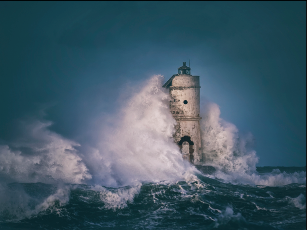 MathsThis week we would like your child to have a look at the arithmetic assessment papers on the class page. Once your child has tried every question, have a look at the type of questions that your child is struggling with. It could be a bit of everything or it could be one topic e.g. fractions, or adding two 2 digit numbers together. It would be helpful if you could email me with the areas that your child is struggling with, if any.You could also some of the previous week’s work if you did not have time to complete all the tasks.Look on white rose maths to see what this week’s theme is. Keep up with the games on study ladder and Times Table rock stars http://www.iseemaths.com/maths-games/This is a website with games and live tutorials covering various topics. https://nrich.maths.org/9412 Is a great website for games and challenges.ReadingI hope you enjoyed the Zoom story time as much as I did. It was lovely to see all your smiling faces. I will be reading another story and so will be sending invites again, just remember to check your emails! To start the new half term, I would like you to read the story ‘The Lighthouse Keeper’s Lunch’, by Ronda and David Armitage. If you don’t have your own copy, click on the youtube link below to listen to the story;https://www.youtube.com/watch?v=46wCRq50WwgI have access to Rising Stars, a website with e-books that follow the same reading scheme that we use at school. If any parent would like access then just drop me an email at YBeswick@barrington.cambs.sch.ukTry and keep up with your reading and log onto oxford owl and the Collins site and find a book. Also, look on the back of your phoneme finder. Can you read all of the tricky words on there? It is important that you can read these words quickly.Please keep up with your reading (at least 10minutes a day if possible).ScienceThis week we are thinking about healthy food. Can you plan a menu for the most nutritious lunch you think someone might like to have. Have a look at the links below for ideas on a healthy diet;https://www.bbc.co.uk/bitesize/topics/zv4cwmn/resources/1https://www.nhs.uk/change4life/recipes/healthier-lunchboxesArt/Design technology/MusicThis week we are going to make a collage/draw/paint your own picture of a lighthouse.ComputingOver the last weeks many of you have been spending more time on–line for a variety of reasons and we want to make sure that you are remembering to stay safe. If you need to have a look at the E-Safety materials, they are on the school website; on the top ribbon, click on ‘Parents’, then scroll down to ‘E-Safety’ and have a read. We are adding things on there as we go so if you need to check the latest please have a look. Below is a website offering lots of computing activities; https://www.barefootcomputing.org/homelearning?utm_source=2nd+Content+Launch+Data+Send&utm_campaign=ff16a1e7b5-EMAIL_CAMPAIGN_2nd+Content+launch+send&utm_medium=email&utm_term=0_80a593cad9-ff16a1e7b5-30268012MusicIf you would like some music fun, the Royal Scottish National Orchestra have a "fun, family-friendly challenge" for us at 10.30am on Wednesday mornings on facebook or YouTube. There are a few challenges to try.Have a look at https://www.rsno.org.uk/rsnochallenge/Geography/HistoryThis week we are combining History and Geography so I would like you to click on the link below which will show you a detailed map all the lighthouses of England and Wales.http://www.photographers-resource.co.uk/a_heritage/lighthouses/Maps/Lighthouse_map_EW.htmYou can also use a map / atlas to look for the locations of lighthouses on your nearest coast, or another part of the country if you would rather.Art/Design technology/MusicThis week we are going to make a collage/draw/paint your own picture of a lighthouse.ComputingOver the last weeks many of you have been spending more time on–line for a variety of reasons and we want to make sure that you are remembering to stay safe. If you need to have a look at the E-Safety materials, they are on the school website; on the top ribbon, click on ‘Parents’, then scroll down to ‘E-Safety’ and have a read. We are adding things on there as we go so if you need to check the latest please have a look. Below is a website offering lots of computing activities; https://www.barefootcomputing.org/homelearning?utm_source=2nd+Content+Launch+Data+Send&utm_campaign=ff16a1e7b5-EMAIL_CAMPAIGN_2nd+Content+launch+send&utm_medium=email&utm_term=0_80a593cad9-ff16a1e7b5-30268012MusicIf you would like some music fun, the Royal Scottish National Orchestra have a "fun, family-friendly challenge" for us at 10.30am on Wednesday mornings on facebook or YouTube. There are a few challenges to try.Have a look at https://www.rsno.org.uk/rsnochallenge/